TERM 2 (2022)101/3ENGLISH PAPER 3FORM FOUR (4)Time: 2 ½ hoursMARKING SCHEME1.  	IMAGINATIVE COMPOSITION (COMPULSORY) 	 	 	 (20 marks) (a)Write a composition beginning with: As I said goodbye to her, little did in know that that would be the last time I would be seeing her,. It must be a story. If not deduct 4AD. The story must begin with the given statement.  If not, deduct 2AD. The story should not exceed 450 words/two foolscap pages, subject to the candidate's font. If it does, deduct 2AD and affix L (Length). The story should underscore the repercussion of bad actions.   (b) Write a composition on the topic: "YOUTHS ARE READY TO TAKE OVER LEADERSHIP ROLES." It must be a discursive essay. If not, deduct 4 AD. The essay should explore the inevitable place of social in our lives. If not, deduct up to 4AD.  The composition should not exceed 450 words/two pages subject to the font used. If it does, deduct 2AD(L). It is the candidate’s linguistic ability that determines the score, not the number points given.  THE MARKING EXERCISE Question one is intended to test the candidate’s ability to communicate in writing. Communication is established at different levels of intelligibility correctness, accuracy, fluency, pleasantness and originality.  Markers would do well to consider the fact that awarding marks in this paper depends on the candidate’s linguistic ability i.e. the command of language.  It is therefore important to determine first how each essay communicates and in which category, A, B, C or D it should be placed. ERRORS: GROSS ERRORS (DOUBLE UNDERLINING): Almost all errors of agreement Serious tense errors Errors of elementary vocabulary, spelling e.t.c. Punctuation errors which cause serious lack of communication Ridiculous use of idioms that affect communication Misuse of capitals(CAPS) OTHER ERRORS Faulty paragraphing(//P) Repetition(R) Illegibility(Ill-) Vagueness(Vag) Wrong word order(WO) Illogicality/ contradiction Broken English (BR at the margin) MARKING NORMAL SCRIPTS: After underlining all errors, decide on the category mark A, B, C and D Decide on degree of communication adhered Allocate a numerical mark to each essay MARKING PROBLEM SCRIPTS a) Irrelevancy – Deduct up to 04 marks AD if: Consistently writing a totally different subject with a clumsy attempt at    connecting the essay to the subject/sentence given The question is given a questionable interpretation                 Length: Penalize the candidate if the essay is too long – 2 AD MARKING SYMBOLS The main indicate the degrees of seriousness of error. (a) GROSS ERROR GROSS OMMISION  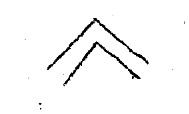 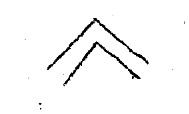 MINOR OMMISSION 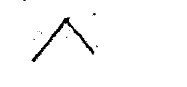 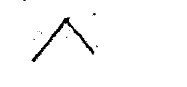  (b) GROSS CONSTRUCTION ERROR - 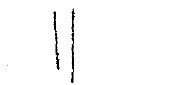 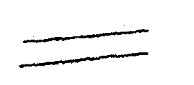 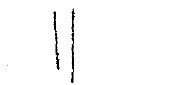 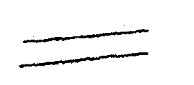 MINOR CONSTRUCTION ERROR 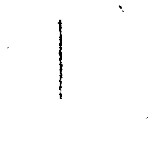 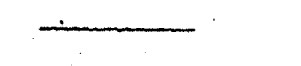 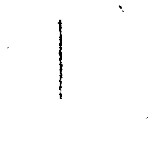 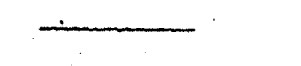 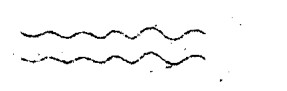 This sign in the margin is used only hen a construction error effects more than one line The following symbols may also be used: FAULTY PARAGRPHING 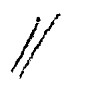 REPETITION – (of words) a circle around the word.                       - (of ideas) usually in the margin 	 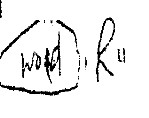  ILLEGIBILITY                        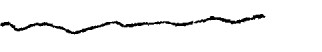 VAGUENESS 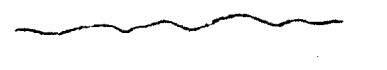 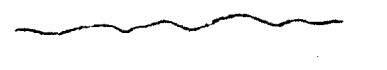 WRONG WORD ORDER underline once and write WO n margin ILLOGICAL or CONTRADICTORY  	 	ILL (in margin) BROKEN ENGLISH  when the candidate fails to communicate BR in margin (in D scripts) FOR PURPOSES OF IDENITFICATION COW to indicate that a candidate has used a pencil to make a correction or cancelled his/her work. BRACKETS [   ] indicate a part of a D script that communicates *Use an asterisk to indicate an item or sentence that the rubrics indicated should be used in question 1(a) 2. THE COMPULSORY TEXT H.R. Ole Kulet, Blossoms of the Savannah  “Diligence and determination are the key to success .” Write an essay in support of this saying with illustrations from H.R. Ole Kulet, Blossoms of the Savannah. Introduction When a person desires to achieve something, no amount of obstacle can deter him/her as long as the ambition lives on. Resian succeeds in fighting FGM, forced marriage, attempted rape and her desire to join university because of her strong determination.  `Accept any other valid introduction POINTS OF INTERPRETATION  Wi-Resian is determined to go back to Nakuru and join Egerton University She is determined to take a course in Veterinary Science and become a veterinary doctor. She wants to read everything that there is to be read and put on the graduation regalia at the end of four years. She therefore requests her sister to persuade their father to allow them go back to Nakuru and join the university. Discussing polygamy, Resian reminds Taiyo that she doesn’t want to be a parent in the foreseeable future but wants to study emphasizing that such peripheral matters as marriage will come only after she will have obtained her degree. She enlists for the help of her mother who later becomes elusive.  When Taiyo fails to find the most opportune moment to speak to their father, she decides to take the bull by the horns by facing her father at the shop to ask him about her plans of taking her to university. Ole Kaelo tells her she has had enough formal education. Instead, he has sold her to Oloisudori. Unbowed, she tells him she will still go to the university and hopes that his father will be there to witness her graduation. Olarinkoi’s abduction doesn’ t stop her either. She shares her afflictions and dreams with Nabaru. Touched by her physical and mental courage, Nabaru promises to help her do what she intends to do or go where she wants to go once she is back onto her feet, with or without the enkoiboni’s predictions. She later procures a lorry with which she helps recue her out of Olarinkoi’s tentacles and takes her to Minik’s ranch which is a safe haven for young girls escaping female genital mutilation and early marriage. Minik later calls her with her sister and shows them two envelopes containing their letters of admission at the university where they are to report on fifth of September. On the very day, they board Minik's vehicle and travel to the university. They cannot believe that their long cherished ambition and adoration had at long last become a reality. Resian says prayerfully that all is well that ends well. 4, 18, 71, 87, 206-207,279,281,284* Wii- Resian wins against the attempted sexual assault by Olarinkoi After being abducted by Olarinkoi, Resian is consoled by a dream in which she meets the Emakererei who promises her all kinds of wonderful things. Her sweet dream is, however, interrupted rudely and violently by Olarinkoi. Drunk, he walks to the terrified Resian, gets holds of her shoulders and shakes her violently glaring at her with his glittering eyes. He tells her that she is his wife and he will find out how educated her body is. He gets hold of her, drags her into the other room and begins unfastening her buttons with his rough trembling hands. Panicking and terrified, Resian tries to get away from him, but he holds her effortlessly as he brutally continues to fumble with her dress, trying to loosen it. Resian screams as loud as she can in vain as her abductor holds her more firmly with his strong arms and against her loud protests, he tears her garments and begins to push her towards the bed.  Resian doesn’t give in, however. She desperately takes her last chance of self-defense and self-preservation. She musters all her strength, thrusts his thumb into her mouth, sinks her teeth into the flesh like a ferocious animal and tenaciously holds onto it, tugging at it fiercely like a lioness and tears it. She clings unto the thumb as Olarinkoi howls in pain, tries to push away but she holds on, digging deeper into the flesh, nearly severing the limb as Olarinkoi cries loudly. Olarinkoi  struggles to escape the wrath of Resian’s teeth. He knocks and manages to escape. Although she faints, she manages to prevent Olarinkoi from defiling her. later, feeling embarrassed, Olarinkoi apologizes and assures her that he will not repeat what he tried to do. p.220, 212, 215, 222, 223, 240-241, 245, 248, 249 Wiii- Resian successfully fights forced marriage.  Oloisudori who is hugely owed by Ole Kaelo gets attracted to Resian upon seeing her when he visits Kaelo’s home. He takes advantage of Ole Kaelo’s assurance that he cannot be denied anything in his home by telling his host that he is interested in his daughter, Resian. Grudgingly, Ole Kaelo consents. Later, he arrives and pays dowry for Resian. The briefcase of five hundred thousand shillings plus other princely gifts like a pretty golden brooch and twelve lengths of different kinds of materials, a golden pendant, golden bracelet a cutely designed golden ring for Resian to seal the marriage. Determined to ward off any possible marriage plans, Resian swears to show Oloisudori that she was a chattel to be secured by the content of a briefcase. With her sister, she intends to show him that they were not on sale and that they were not equal to the prize the briefcase. They are determined to show him that they were young women who had their own pride, self-respect and self-esteem and not rudderless objects drifting in the sea without direction. P196. Determinedly, Resian asserts that she will try to face him bravely and tell him what she thinks of him they plan to repackage the gifts and return them to the monster-Oloisudori. P. 195-198 Oloisudori invites the Kaelo’s to his palatial home in Nakuru Milimani area to show them the magnificent house he had been building for Resian. He had been beautifying it in order to make Resian fall in love with upon seeing it. So much that on seeing it, Ole Kaelo is attracted so much to the wealth that he decides that he was not going to allow his daughter’ s ignorance to destroy her future. He declares that as a father, he had a Godgiven duty to guide her to a secure future; to lead her to the honey pot that would be part of her future. A plan to ensnare Resian is hatched. Kaelo would prepare the ground for Oloisudori’s coming to persuade Resian into the marriage. If she refused, his men would arrive in the evening, pounce on and abduct Resian and drive her to her house in Nakuru. When she refuses, the three-Oloisudori, Kaelo and Mama Milanoi connive and agree on abducting Resian and forcefully marrying her.  In his third visit, Oloisudori reveals to Resian that she is his wife and that their fate is sealed and that only death shall par them. Resian screams at him telling that he is mad…stark mad to think that she is his wife. She adds that she can only be his wife over her dead body and that he and her father can kill her and take her body to Oloisudori’s palatial home. Excruciatingly pained by Oloisudori’s remarks, Resian storm out of the house and heads to the shop to confirm this plans from her father.  Her confirms her fears by telling her that Oloisudori has asked to marry her. she interrupts her father by shouting and screaming. She tells him to better kill her than hand her over to Oloisudori. Even the revelation by her father that he has already taken dowry from Oloisudori and that she is his wife whe likes it or not doesn’t deter Resian. She walks out on her father and rushes to Nasila river as she contemplates committing suicide. She is prepared to die than marry Oloisudori. Luckily, Olarinkoi appears and saves her. She later reveals to Nabaru her dreams of meeting Minik. However, Olarinkoi is determined to fulfil her mother’s prophesy of marrying Resian and living with her in Tanzania. Olarinkoi’s abduction doesn’t stop her either. She shares her afflictions and dreams with Nabaru. Touched by Resian’s physical and mental courage, Nabaru promises to help her do what she intends to do or go where she wants to go once she is back onto her feet, with or without the enkoiboni’ s predictions. She later procures a lorry with which she helps recues out of Olarinkoi’s tentacles to Minik’s ranch where she finds a safe haven for young girls escaping female genital mutilation and early marriage. P.93-95,194,192,197,195,203-210,213215,222-224,245-247,248-249.  Wiv- Resian manages to fight female genital mutilation.  Her mother tells her that F.G.M is in everyone’s lips in Nasila. It is so entrenched that Resian and her sister experience so much contempt from the vagabond who first accosts them. For Ole Supeyo and his ilk, circumcision was "an important practice which tamed an otherwise wild gender." P.22. he says that"...a certain measure of docility was necessary to keep more than of lots of poisons." P.22. He and Ole Musanka castigate Minik who protects girls from this practice. It is therefore difficult for Resian to escape especially when her father, after the cultural reception declares that after his wife "prepares his daughters to appreciate and accept their future responsibilities as mothers and home builders" and after Joseph Parmuat "teaches them a few home truths", they will "...call the enkamuratani to play her part before we give them away..." P.61 Aware that men "...are the creators of the labyrinth the women continue to meander around...P.91 she promises to escape going through this barbaric practice. Resian declares that the enkamuratani’s "…withered, claw-like hands would only touch her over her dead body..."P.58. she declares that over her dead body will she be circumcised. She says she would rather live in a noisy place than live anywhere near a vagabond who would accost her ...with the intention of mutilating her sexuality. P.33 • Resian and Taiyo vow to join Minik in fighting against F.G.M. P.87 To escape, she constantly reminds her sister to persuade their father to allow them travel back to Nakuru. However, this doesn’t go through. Even so, her determination sees her escape from home through the ‘ help’ of Olarinkoi. When she later learns from about the mono-eyed woman and her son’s determination to clip that erogenous salacity from you that destroys homes… in order …. become a respectable woman worthy..."P.229 • Resian's determination to live through the challenge inspires Nabaru to support her escape "...I am willing to help you do what you intend to do or go where you want to go once you are back onto your feet..."P. 233. She finally manages to escape from Olarinkoi and meets her mentor Minik, the anti-crusader of F.G.M. pgs: 224-225,232-234, 242,245-249 253, 277278* Wv- Resian’s wins in her will to meet her mentor; Minik, the Emakererei.  She first hears about Minik when Ole Musanka places a voluble on Minik contemptuously referred to the wasp on account of her advocacy to maintain intoiye nemengalana amongst their daughters.  Resian and her sister, Taiyo wonder who Minik is and why she evokes so much virulent hatred amongst Nasila people.52,53. When her further confirms that he has already sold her to Oloisudori, she contemplates ending her life. However, Olarinkoi finds her at Nasila river and offers to help her fulfil her dream of meeting Minik. However, Olarinkoi changes his mind and decides that she is his wife and even attempts to rape her. The rape attempt wears her down. However, Olarinkoi’s abduction doesn’t stop her from meeting her mentor. She shares her afflictions and dreams with Nabaru. Touched by her physical and mental courage, Nabaru promises to help her do what she intends to do or go where she wants to go once she is back onto her feet, with or without the enkoiboni’s predictions. She later procures a lorry with which she helps recues out of Olarinkoi’s tentacles to Minik’s ranch where she finds a safe haven for young girls escaping female genital mutilation and early marriage. Wvi- Minik’s determination to save girls/Taiyo from F.G.M and forced marriage respectively pays off. In her efforts to save young girls from retrogressive customs, she had come to persuade Ole Supeyo not to circumcise his five daughters. She is so insistent that the old man has to forcefully eject her out of hiss homestead, threatening to clobber her. p. 21,22 despite being abhorred in Nasila she doesn’t relent in her efforts to save the helpless girls who are circumcised and married off at an early age. A case in point is Taiyo whom she rescues from Olosudori who has already managed to have her circumcised and is planning to marry her off against her will. She had sent her rescue team to trace Taiyo. It was easy to find her as for the home in which she was kept was being guarded day and night by fierce armed men.  The rescue team had to retreat to Nasila to find Parmuat, their contact man who had initially directed them to Esoit. They make several attempts to save Taiyo and almost giving up when Parmuat manages to help them rescue Taiyo by luring Oloisudori’s the whole team of guards into a beer party, leaving Taiyo unguarded. They team strikes and scampers away with Taiyo like men fleeing from a burning village for three kilometres, to spot where they had left their vehicle. They escape the stones that are thrown at them. Later, when Oloisudori shows up at the ranch to take one of Ole Kaelo’s daughters, Minik does not allow him. She orders him to get out of the place fast for his own safety and the safety of his expensive machines, adding that the two girls are under her charge and that none of them will be taken away from her. she steels herself and looks into his eyes with an unwavering stare. when he orders his men to get Resian, her four hundred energetic workers who had just eaten to their fill surged forward and in no time reduced Oloisudori’s convoy into smouldering shells and acrid smell of burning tyres besides clobbering Oloisudori and his men thoroughly to the extent that they had to run away. P. 281-284  Wvii- Nabaru's determination helps Resian escape F.G.M, forced marriage to Olarinkoi and take her to Minik, her mentor.  Frustrated by her father's determination to sell her ofc to Oloisudori, Resian runs to Nasila where she contemplates suicide. Olarinkoi finds her there and offers to help her fulfill her dream of meeting Minik. However, Olarinkoi changes his mind and decides that she is his wife and even attempts to rape her. The rape attempt wears her down. Luckily, she finds a God-given mother in Nabaru, who is so much touched by her physical and mental courage that she  promises to help her do what she intends to do or go where she wants to go once she is back onto her feet, with or without the enkoiboni’s predictions. She feeds her well and nurses her until she regains her strength, which was necessary for her escape. She later procures a lorry with which rescues her. Olarinkoi hangs on the lorry, threatening fire and termination, but Nabaru's will sees Resian escape to Minik’s ranch where she finds a safe haven for young girls escaping female genital mutilation and early marriage. (Accept any 4 well illustrated points. Mark 3;3;3;3) Total 12 marks Grammar and Presentation- 4 marks Conclusion In conclusion, Resian and Minik succeed to achieve their goals due to their unwavering determination. Accept any other valid conclusion-2 marks Wanjala Chris (ed), Memories We Lost and other StoriesIn life, it is positive thinking and hope that creates comfort and ultimate success. Using illustrations from Umbrella Man by Siddhartha Gigoo, justify this statement.In life’ confinement, it is positive thinking and hope that creates comfort and ultimate success. Introduction In the story “umbrella Man” it is evident that optimism is what one needs to endure toughest of times and see one through to success as demonstrated by the inmate, Number 7. Number 7 is given the privilege of going out of the gates because of his obedience and calmness, a position that the other inmates do not enjoy. (46).He ensures that he is psychologically at peace with himself and when there is threat of loneliness in the night, he recreates amity with a child in his dreams. He keeps on consoling the child until it becomes happy. (pg48, 50)He turns a rejected umbrella and makes it his soul mate and it gives him hope to surge on and live in permanent expectation of good tidings. It becomes his his companion and he psychologically thrives in its companionship, the symbolic expectation of rains that eventually comes with positivity (pg 48)The rain is important to the umbrella man. Rain signifies life and with abundance and constant hope. The conversation he has with the barber shows how deeply inclined he is to the hope of a brighter future and he urges the barber to see it his way. And as if confirm his belief, it rains the very day he is released. (pg 46,48,50)The puny little fellow is symptomatic of the yearning for freedom. (49,50)Conclusion In conclusion, Number 7 keeps to the faith as he lives it and at the end, the hope is realized when he is released from both physical and psychological bondage. DramaMulwa David, InheritanceCitizens suffer due to bad leadership. Write a composition to qualify this statement citing illustrations from David Mulwa's Inheritance.Citizens of Kutula suffer under Lacuna Kasoo’s reign. Lacuna misuses power and enriches himself while his subjects suffer abject poverty, unemployment, oppression among others afflictions.Lacuna poor leadership is exhibited when he comes up with the idea of construction of a dam which ends up causing citizens misery. Together with his henchmen like Chipande he brings machines to construct a water source in Bukelenge Mountains. Since it’s a bad idea some people including Reverend Sangoi protest but the uprising yields no fruit. Initially, the dam only holds half of the water expected so canals are built to drain all the water from the plateau to lead to the dam. The valley becomes dry; people have to walk for as long as fifteen kilometers from sunrise to mid-day and back by sunset just to get the precious commodity. Tamina tells Bengo that she has to conserve every drop of the little they have. Surely bad leadership makes citizens to suffer. Poor leaders cause citizens agony when they detain them unlawfully without trials or reason. Romanus Bengo suffers unwarranted confinement in Lacuna’s hands. Two weeks before construction of the dam, Bengo was taken away by Lacuna’s men.  Lacuna tries to get Judah Zen Melo, Bengo’s brother, to kill him since he was opposed to his brand of leadership.  After Judah declines, Bengo is arrested and locked up. He spoke up against Lacuna’s misuse of power. He said ‘no’ since the sweat of Kutula citizens ended up in Lacuna’s porous pocket and the rest in his offshore accounts. Bengo was held without trial for many years. He left before Tamina’s daughter, Lulu, started school. By the time he tastes freedom she was in her fourth form. When Lacuna is finally overthrown, Bengo says he has felt hunger and pain and lost his family through Lacuna’s greed and mismanagement. Bengo suffers due to Lacuna’s poor leadership. Citizens suffer under callous murderous leaders.  Lacuna Kasoo kills Judah Zen Melo. Judah Zen Melo worked as a machine operator at Kasoo mines when until the day of his death. The perpetrators try to cover it up as an accident caused by the old rotting machines. Robert Rollerstone says, “It was murder for poor Judah, not the age of the machine.”  Lulu also tells Lacuna that he killed her father. Lulu suffers when Lacuna confines her for almost a month.  She does not get to attend her father’s second interment, according to customs. She is called names like palace gold digger. Her mother disowns her. The pain is so unbearable. Tamina who was waiting patiently for Judah Zen Melo’s return is shocked to learn that he is dead. Judah had written that he would return on Saturday 2nd September. When Sangoi breaks the news to her, she gasps, chokes and convulses. It was too painful to bear. The news of Judah’s death hurt her so much. Under Lacuna’s leadership, the citizens of Kutula wallow in abject poverty while he lives lavishly. Tamina’s family puts up in a grass thatched house where the sitting room also serves as the kitchen. The furniture in the house is also old a testament to the deplorable conditions. This is despite the fact that Judah Zen Melo served faithfully in Lacuna’s government. Their daughter Lulu has ambitions to become a doctor but Tamina cannot afford to pay her school fees. When she is sent home because of fees Tamina even wishes she could study on credit. She is overworked and underpaid at Chipande’s farm. She says no one can help them. Everyone, save for Lacuna, and his incompetent cronies, is poor. Tamina cannot raise 2000 shillings for fees balance owed leave alone the levies for the construction of a computer lab among other things. Lulu is tempted to use her beauty to make money since she’s tempted to become a doctor. They are poor despite the fact that Judah Zen Melo worked for the government. Lulu’s idea causes a strain between her and Tamina and it almost turns into physical confrontation. Surely bad leaders can cause pain to the citizens. In conclusion, bad leadership results in nothing but agony. Citizens should elect prudent leaders who care about their welfare.  Introduction 2 MksS: 3:3:3:3Conclusion 2 MksThe NovelWhen Coyotito is in danger of being stung by the scorpion, Juana mutters an ancient magic incantation and then some Hail Mary’s to protect her son. The ancient, superstitious religion of the peasantry has been mixed with the Catholicism of the Western upper class. Juana appeals to native gods and the Western God, uncertain of which holds the true power. This mingling of a polytheistic religion with Roman Catholicism is common in native countries that are colozized. The natives combine the gods of their own religion with the figures of Catholicism. Elements of their original faith remain, such as incantations like the one Juana mutters.Juana prays that Kino will find a pearl so that they can have Coyotito’s scorpion sting treated by the doctor. She prays in an attempt to force from the gods the luck she and Kino need to take care of Coyotito. Finding a pearl of value strictly luck. Pearls themselves are accidental, and finding a pearl is considered a gift from the gods or God. When Kino finds the large shell, he is reluctant to open it fist because he doesn’t want to show the gods or God that he wants the pearl so much. He believes that if he wants it too much, it won’t.Kino worries that the gods will get revenge against him he finds success. He knows that the gods hate when men plan for success, and now that Kino is making plans, he fears that something will come and rob him of this opportunity.Juana believes that the pearl is cursed because it has brought an intruder into their home. She warns Kino that it will destroy them all, including their son, if they don’t throw it back to the sea, but Kino won’t listen. His desire to use the pearl to educate his son and make a better life for his family is too strong. He insists that it is their only chance and he won’t give it up. Juana, however, knows that he refuses. He insists that it is their only chance, and he won’t give it up. Juana, however, knows that the pearl will only bring more evil and disaster to them, and decides she must take matters into her own hands, and get rid of the pearl. Juana decides that if Kino won’t get rid of the cursed pearl, she will. She takes the pearl and tries to throw it back to the sea to protect her family from any more danger, but Kino stops her. Her fear of the pearl is well- founded; Kino beats her for trying to get rid of the pearl. Further proving that the pearl is cursed and evil. It has made Kino attack and harm the one person he loves most. Juana warns Kino that the pearl is cursed and he must get rid of it to pass the evil on to someone else. He hopes that Kino can sell it soon so that the evil of the pearl will not destroy his family before Kino can rid himself of it. When Kino looks into the pearl and sees only the tragedies that have befallen his family, he begins to believe that the pearl is cursed, but he still cannot part with it. Kino and Juana throw the pearl back into the sea after Coyotito is killed by the trackers. The cursed pearl has brought the death of their child and forced Kinoto kill survive and protect his family. The great pearl has brought nothing but misery to Kino and his family, and together they throw the cursed object back into the sea. As it sinks, the music of the pearl turns to a whisper and then disappears. CLASS MARK FOR   CATEGORY MARK FOR  EACH ESSAY QUALITY OF ESSAY A PLEASANT COMMUNICATION A+ 19-20 Excellent complete command   of language with few errors that are treated as minor slips.  has several merits ticks of both sentence and word type  Mature script Attractive/ Felicity of expression A (plain) 18 Very good, attractive, no strain. Have 3 or 4 slips.  reader does not feel wholly possesses has merit ticks for expression and words A (minus) 16-17 Shows competence and fluency in using language. S/he may lack imagination or originality which usually create a spark. Vocabulary, Idiom, and sentence structure links be impressive.  Gross errors are rare B B+ 14-15 Communicates his/her ideas pleasantly. Does not strain to communicate. A few errors and slips.  Tenses, spelling are quite good.  A number of merits ticks of “whole sentence and expression type.” B (plain) 13 Sentences are varied but rather simple and straight forward.  Fair range of vocabulary and idioms. Some items of merits   Economy of language. B(minus) 11-12 Candidate communicates fairly and with some fluency. Little variety in sentence structure. Gross errors are found occasionally. C COMMUNICATES BUT WITH DIFFICULT  C+ 09-10 Candidate communicates clearly but in a flat and uncertain manner  Overuse of cliché’ C (plain) 08 Candidate communicate but not with consistence clarity.  Little variety or originality.  Bookish English   C (minus) 06-07 Candidate finds it difficult to communicate his ideas.  Many gross errors of agreement, spelling,  Misuse of preposition. D NO COMMUNICATION D+(PLUS) 04-05 English is broken  Essay is full of errors. The reader guesses what the writer wants to say. D (plain) 03 Continuous errors  The essay is almost impossible to follow D (minus) 01-02 Chaotic.  No meaning at all.  No order.  Candidate has no idea about what should be done (question and or words copied) 